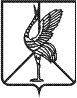 Совет городского поселения «Шерловогорское»муниципального района «Борзинский район»Забайкальского краяРЕШЕНИЕ 21 ноября 2023 года                                                                                   № 96поселок городского типа Шерловая ГораО принятии объектов недвижимого имущества из федеральной собственности в собственность городского поселения «Шерловогорское»В соответствии с Федеральным законом от 06.10.2003 № 131-ФЗ «Об общих принципах организации местного самоуправления в Российской Федерации», Уставом городского поселения «Шерловогорское» от 06.03.2018 г. № 93, Приказом заместителя министра обороны Российской Федерации от 02.10.2023 г. № 1004, Совет городского поселения «Шерловогорское»  решил:1. Принять из федеральной собственности в собственность городского поселения «Шерловогорское» объекты недвижимого имущества, согласно приложению.2. Настоящее Решение вступает в силу на следующий день, после дня его официального опубликования в периодическом печатном издании газете «Вестник городского поселения «Шерловогорское» и обнародования на специальном оборудованном стенде в фойе 2 этажа административного здания администрации городского поселения «Шерловогорское» по адресу: Забайкальский край, Борзинский район, пгт. Шерловая Гора, ул. Октябрьская, д. 12.3. Настоящее Решение подлежит размещению на сайте муниципального образования в информационно-телекоммуникационной сети «Интернет» (www. шерловогорское. рф).
Председатель Совета городского                        Врио главы городского поселения «Шерловогорское»                               поселения «Шерловогорское»______________Т.М.Соколовская                        _________О.В. Шмигирилова  Приложение
к решению Совета городского
поселения «Шерловогорское"                                                                           от 21 ноября 2023 года № 96  №п/пНаименованиеимуществаМестонахождениеГод постройкиОбщая площадь застройки, кв.м.Первоначальная стоимость, руб.Износ, руб.Остаточная стоимость, руб.1Водонасосная станцияЗабайкальский край, Борзинский район, п.г.т. Шерловая Гора, в/г 21 Кадастровый номер: 75:04:110402:80199667,11 498 300,0771 536,18726 763,822Земельный участокЗабайкальский край, Борзинский район, п.г.т. Шерловая ГораКадастровый номер: 75:04:110402:221-1240+/-7,125914,8 (кадастровая)0,05914,8(кадастровая)